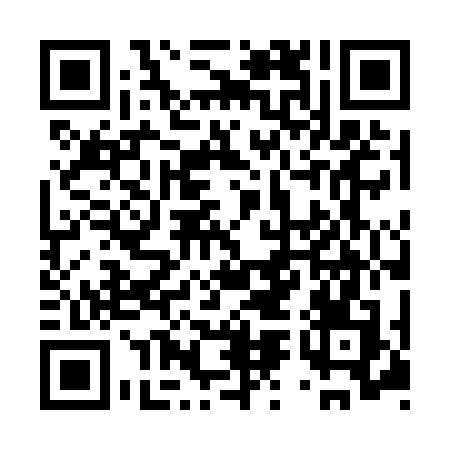 Ramadan times for Arroyito, ArgentinaMon 11 Mar 2024 - Wed 10 Apr 2024High Latitude Method: NonePrayer Calculation Method: Muslim World LeagueAsar Calculation Method: ShafiPrayer times provided by https://www.salahtimes.comDateDayFajrSuhurSunriseDhuhrAsrIftarMaghribIsha11Mon5:485:487:101:224:537:347:348:5112Tue5:495:497:101:224:527:337:338:4913Wed5:505:507:111:214:527:317:318:4814Thu5:505:507:121:214:517:307:308:4715Fri5:515:517:131:214:507:297:298:4516Sat5:525:527:131:214:497:287:288:4417Sun5:535:537:141:204:497:267:268:4318Mon5:535:537:151:204:487:257:258:4119Tue5:545:547:151:204:477:247:248:4020Wed5:555:557:161:194:467:237:238:3921Thu5:565:567:171:194:467:217:218:3722Fri5:565:567:171:194:457:207:208:3623Sat5:575:577:181:194:447:197:198:3524Sun5:585:587:191:184:437:177:178:3325Mon5:585:587:191:184:437:167:168:3226Tue5:595:597:201:184:427:157:158:3127Wed6:006:007:211:174:417:147:148:3028Thu6:016:017:211:174:407:127:128:2829Fri6:016:017:221:174:397:117:118:2730Sat6:026:027:231:164:387:107:108:2631Sun6:036:037:231:164:387:097:098:251Mon6:036:037:241:164:377:077:078:232Tue6:046:047:241:164:367:067:068:223Wed6:056:057:251:154:357:057:058:214Thu6:056:057:261:154:347:047:048:205Fri6:066:067:261:154:337:037:038:186Sat6:066:067:271:144:337:017:018:177Sun6:076:077:281:144:327:007:008:168Mon6:086:087:281:144:316:596:598:159Tue6:086:087:291:144:306:586:588:1410Wed6:096:097:301:134:296:576:578:13